1.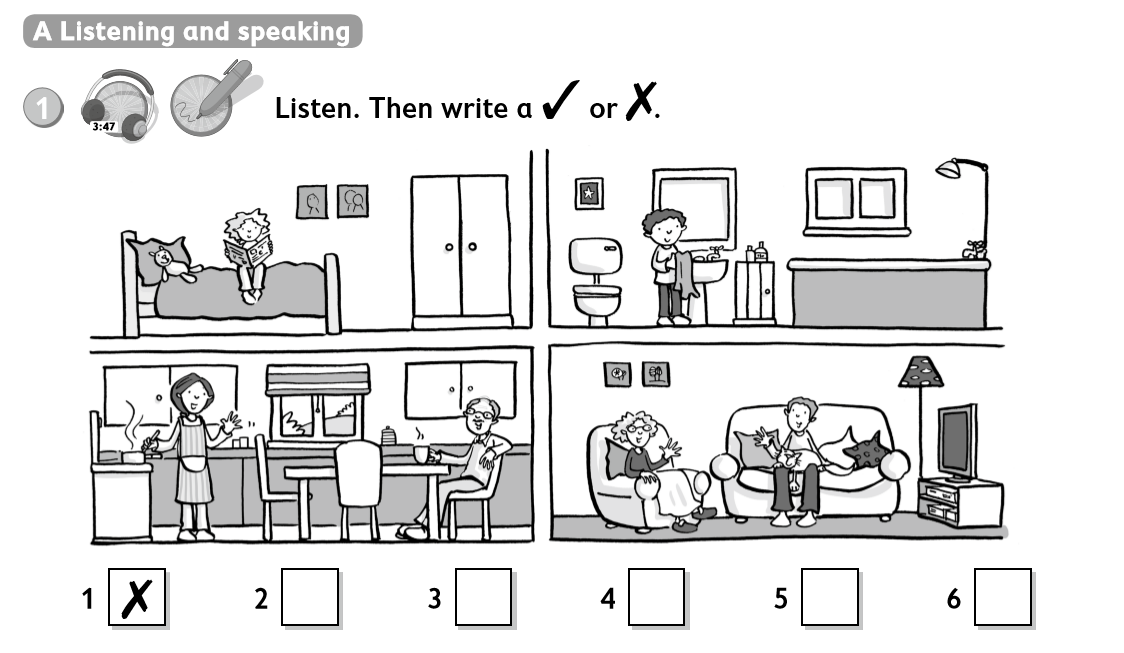 2.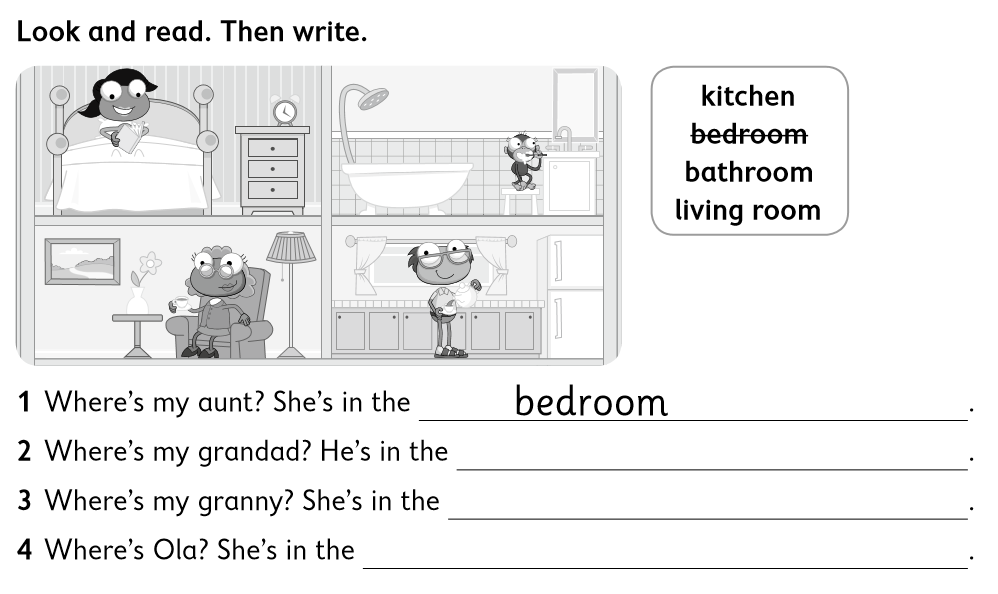 3. Draw your family in the house then say where they are.